ПРОЕКТ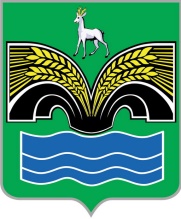 СОБРАНИЕ ПРЕДСТАВИТЕЛЕЙСЕЛЬСКОГО ПОСЕЛЕНИЯ КРАСНЫЙ ЯРМУНИЦИПАЛЬНОГО РАЙОНА КРАСНОЯРСКИЙСАМАРСКОЙ ОБЛАСТИЧЕТВЕРТОГО СОЗЫВАРЕШЕНИЕот «____»  апреля  2022 года № ____О внесении изменений в Порядок организации и проведения публичных слушаний в сельском поселении Красный Ярмуниципального района Красноярский Самарской области В соответствии с частью 4 статьи 28 Федерального закона от 06.10.2003 № 131-ФЗ «Об общих принципах организации местного самоуправления в Российской Федерации», пунктом 2 статьи 26 Устава сельского поселения Красный Яр муниципального района Красноярский Самарской области, Собрание представителей сельского поселения Красный Яр муниципального района Красноярский Самарской области РЕШИЛО:1. Внести в Порядок организации и проведения публичных слушаний в сельском поселении Красный Яр муниципального района Красноярский Самарской области, утвержденный решением Собрания представителей сельского поселения Красный Яр муниципального района Красноярский Самарской области от 08 февраля 2010 года №  2  (с изм. от 17.03.2010 № 12, от 10.11.2010 № 11,  от 27.10.2011 № 49, от 23.10.2019 г № 57) следующие изменения:1) пункт 3.2 после слов «официального опубликования муниципальных правовых актов» дополнить словами « а также размещению на официальном сайте Администрации сельского поселения Красный Яр муниципального района Красноярский Самарской области в информационно-телекоммуникационной сети «Интернет» (далее - официальный сайт)»;2) абзац второй пункта 6.2 после слов «в письменном виде по почте» дополнить словами «и посредством официального сайта»;3) пункт 6.16 после слов «муниципальных правовых актов,» дополнить словами «и размещен на официальном сайте».2. Опубликовать настоящее решение в газете «Планета Красный Яр» и разместить на сайте администрации сельского поселения Красный Яр сети интернет http://kryarposelenie.ru/.3. Настоящее решение вступает в силу со дня его официального опубликования. Председатель Собрания представителей сельского поселения Красный Яр муниципального района Красноярский Самарской области _______________ А.В. БояровГлавасельского поселения Красный Ярмуниципального районаКрасноярский Самарской области_______________ А.Г. Бушов